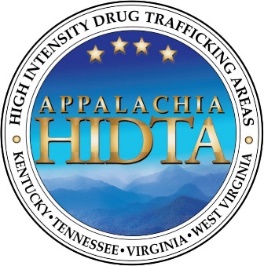 Appalachia HIDTAProperty Transfer FormAH-02Transfer FROMTransfer TOAppalachia HIDTA Review/Approval of Director or Deputy DirectorThis form is intended to be used to transfer equipment from one HIDTA Initiative/Task Force to another HIDTA Initiative/Task Force.For transfer of equipment, this form is to be signed by the “From” Initiative/Task Force Official and forwarded with the equipment.  The “To” Initiative/Task Force Official is to sign the same form upon receipt of the equipment and forward the form to Appalachia HIDTA for approval by the Director.AHIDTA Inventory Number:AHIDTA Inventory Number:AHIDTA Inventory Number:Effective Date of Transfer:Effective Date of Transfer:Brand Name & Description:Brand Name & Description:Brand Name & Description:Serial #:Model #:Model #:Reason for Transfer:Reason for Transfer:Initiative/Task Force:Initiative/Task Force:Initiative/Task Force:Initiative/Task Force:Equipment Location:Equipment Location:Equipment Location:Initiative/Task Force OfficialInitiative/Task Force OfficialInitiative/Task Force OfficialInitiative/Task Force OfficialInitiative/Task Force OfficialInitiative/Task Force OfficialInitiative/Task Force OfficialInitiative/Task Force OfficialInitiative/Task Force OfficialInitiative/Task Force OfficialInitiative/Task Force OfficialName:Title:Phone:Phone:Signature:Signature:Date:Date:Initiative/Task Force:Initiative/Task Force:Initiative/Task Force:Initiative/Task Force:Equipment Location:Equipment Location:Equipment Location:Initiative/Task Force OfficialInitiative/Task Force OfficialInitiative/Task Force OfficialInitiative/Task Force OfficialInitiative/Task Force OfficialInitiative/Task Force OfficialInitiative/Task Force OfficialInitiative/Task Force OfficialInitiative/Task Force OfficialInitiative/Task Force OfficialInitiative/Task Force OfficialName:Title:Phone:Phone:Signature:Signature:Date:Date:Signature:Date: